ΙΔΕΕΣ ΓΙΑ ΠΑΡΟΥΣΙΟΛΟΓΙΟ (Α2 ΤΜΗΜΑ)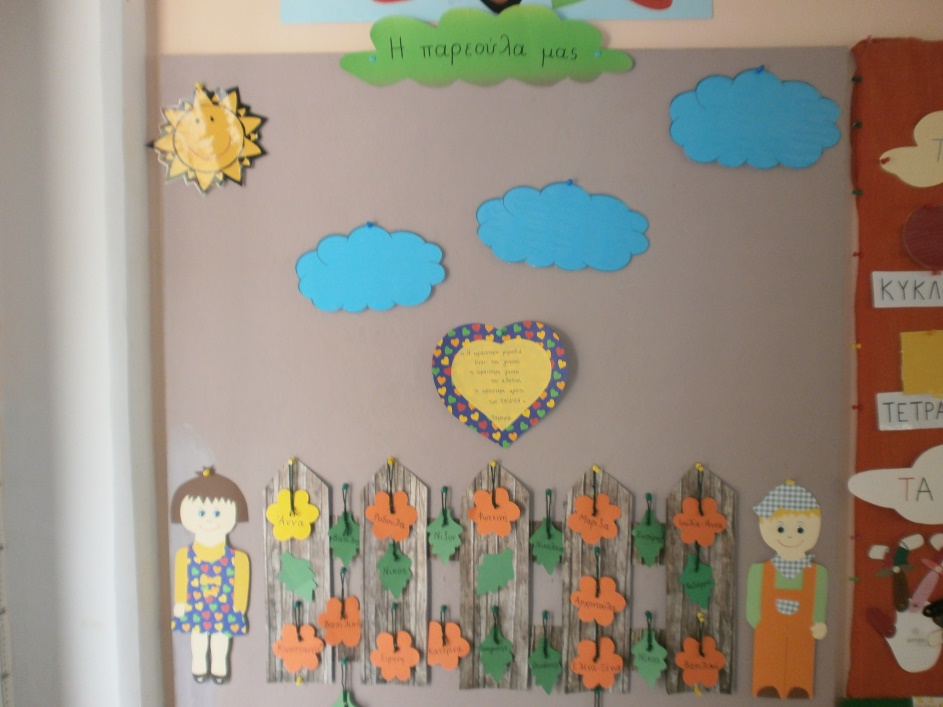 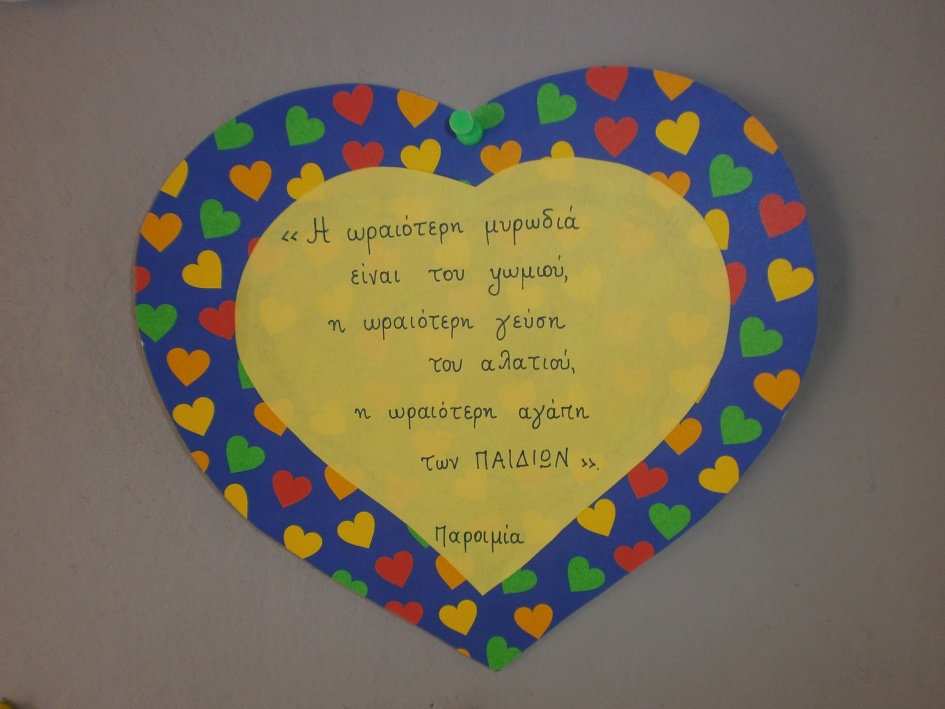 